Programma Cittadini, Uguaglianza, Diritti e Valori – Bando 2022 promuovere e proteggere i diritti dei minoriTitoloCitizens, Equality, Rights and Values Programme (CERV) - Call for proposals to protect and promote the rights of the child - CERV-2022-CHILDOggettoBando nell’ambito del programma Cittadini, Uguaglianza, Diritti e Valori (CERV): sostegno a progetti volti a promuovere e proteggere i diritti dei minori.FonteCommissione europea - Funding & Tender Portal del 15/12/2021Ente ErogatoreCommissione europeaObiettivoSostenere, promuovere e attuare politiche complessive per proteggere e promuovere i diritti dei minori.In particolare, il bando intende contribuire all’attuazione della prima area tematica della Strategia UE sui diritti dei minori, ovvero Partecipazione alla vita politica e democratica – un’Unione che consente ai minori di essere cittadini e membri attivi di società democratiche.AzioniProgetti orientati a rafforzare la sostenibilità e l'impatto dei meccanismi di partecipazione dei minori (nuovi o esistenti) nei processi decisionali.Attività finanziabili:
- Istituzione di programmi a lungo termine e sostenibili, nonchè di meccanismi di partecipazione dei minori a livello locale e nazionale, anche nelle scuole;
- Supporto e ampliamento della portata operativa dei meccanismi di partecipazione dei minori allo scopo di inserirli nei più ampi processi decisionali e nel sistema democratico a livello locale e nazionale;
- Apprendimento reciproco, attività di formazione, scambio di buone pratiche, cooperazione, compresa l’individuazione di buone pratiche;
- Capacity building e formazione delle autorità nazionali, regionali e locali;
- Attività di formazione e sensibilizzazione per bambini e adulti sul diritto ad essere ascoltati e sulla partecipazione dei minori.Ci si attende che le azioni intraprese realizzino i seguenti risultati:
- Attuazione della Strategia UE sui diritti dei minori e delle sue raccomandazioni agli Stati membri;
- Miglioramento della partecipazione dei minori a livello locale e nazionale, anche nelle scuole;
- Creazione di meccanismi di partecipazione dei minori a livello locale e nazionale;
- Rafforzamento delle conoscenze e delle competenze su come integrare la partecipazione dei minori nel processo decisionale a livello locale e nazionale.Si intende sostenere progetti sia nazionali che transnazionali.BeneficiariEnti pubblici e organizzazioni private stabiliti in uno dei Paesi ammissibili (indicati a fondo scheda). Il bando è aperto anche ad organizzazioni internazionali.Entità ContributoIl contributo UE può coprire fino al 90% dei costi ammissibili del progetto. La sovvenzione richiesta non può essere inferiore a 75.000 euro.Modalità e proceduraI progetti devono essere presentati da un consorzio costituito da almeno due soggetti (proponente di progetto + 1 partner). Se il progetto è transnazionale, essi devono essere stabiliti in due diversi Paesi ammissibili. Organizzazioni a scopo di lucro possono presentare progetti solo in partnership con enti pubblici o organizzazioni private non-profit. È fortemente incoraggiato il coinvolgimento nel progetto di un'autorità pubblica.I progetti devono avere una durata compresa tra 12 e 24 mesi (con inizio entro 6 mesi dalla firma dell'accordo di sovvenzione, prevista per novembre-dicembre 2022).Scadenza18/05/2022, ore 17 (ora di Bruxelles)Risorse finanziarie disponibili3.010.000 euroAree GeograficheUE 27 (post Brexit) - Austria, Belgio, Bulgaria, Cechia, Cipro, Croazia, Danimarca, Estonia, Finlandia, Francia, Germania, Grecia, Irlanda, Italia, Lettonia, Lituania, Lussemburgo, Malta, Olanda, Polonia, Portogallo, Romania, Slovacchia, Slovenia, Spagna, Svezia, Ungheria.

PTOM - Paesi e Territori d'Oltremare: Paesi, territori e collettività che non sono sovrani ma dipendono in misura diversa dai tre Stati membri con i quali mantengono legami speciali, ovvero 1.Olanda: Aruba, Bonaire, Curaçao, Saba, Sint Eustatius, Sint Maarten; 2. Francia: Nuova Caledonia, Polinesia francese, Terre australi e antartiche francesi, Isole di Wallis e Futuna, Saint Pierre e Miquelon, Saint Barthélemy; 3. Danimarca: GroenlandiaIndirizzi UtiliReferente: Funding and Tenders Portal - Pagina web di riferimento per il bando
Sito WebFormulari e Documenti Testo del bando CERV-2022-CHILD (link)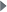 Europa Creativa - CULTURA: Bando per progetti di cooperazione europea (CREA-CULT-2022-COOP)TitoloCreative Europe Programme (CREA) - Call for proposals European Cooperation projects (CREA-CULT-2022-COOP)OggettoEuropa Creativa – Sezione Cultura: bando 2022 per progetti di cooperazione europeaFonteCommissione europea - Funding & Tender Portal del 1/2/2022Ente ErogatoreCommissione europeaAzioniSostegno a progetti di cooperazione transnazionale che coinvolgono organismi attivi nei settori culturali e creativi provenienti da differenti Paesi per realizzare attività settoriali o intersettoriali.
I progetti possono riguardare tutti i settori della cultura e creatività ad esclusione dell’audiovisivo (non sono ammissibili progetti che coinvolgono esclusivamente organismi del settore audiovisivo o i cui contenuti e attività riguardino esclusivamente l’audiovisivo).Vengono sostenute tre categorie di progetti:
- Progetti di piccola scala che coinvolgono almeno 3 soggetti (il capofila di progetto + almeno 2 partner) di 3 diversi Paesi ammissibili.
- Progetti di media scala che coinvolgono almeno 5 soggetti (il capofila di progetto + almeno 4 partner) di 5 diversi Paesi ammissibili.
- Progetti di larga scala che coinvolgono almeno 10 soggetti (il capofila di progetto + almeno 9 partner) di 10 diversi Paesi ammissibili.I progetti devono contribuire a uno dei due seguenti obiettivi:
1. Creazione e circolazione transnazionale, ovvero rafforzare la creazione e la circolazione transnazionali di opere e artisti europei.
2. Innovazione, ovvero migliorare la capacità dei settori culturali e creativi europei di coltivare talenti, innovare, prosperare e generare posti di lavoro e crescita.I progetti devono inoltre riguardare almeno una (e massimo due) delle seguenti priorità:
1. Pubblico: aumentare l'accesso e la partecipazione alla cultura, nonché il coinvolgimento e lo sviluppo del pubblico sia fisicamente che digitalmente.
2. Inclusione sociale: promuovere la resilienza e migliorare l'inclusione sociale nella/attraverso la cultura, in particolare per le persone con disabilità e le persone appartenenti a minoranze e a gruppi socialmente emarginati, e promuovere il dialogo interculturale.
3. Sostenibilità: in linea con il Green Deal europeo e il Nuovo Bauhaus europeo, co-creare, adottare e diffondere pratiche più rispettose dell'ambiente, nonché sensibilizzare sullo sviluppo sostenibile attraverso attività culturali.
4. Digitale: aiutare i settori culturali e creativi a intraprendere o accelerare la loro transizione digitale, anche in risposta alla crisi da COVID-19.
5. Dimensione internazionale: sviluppare la capacità dei settori culturali e creativi europei, comprese le organizzazioni di base e le micro-organizzazioni, di operare a livello internazionale.
6. Priorità specifiche settoriali, ovvero attività di capacity building nei seguenti settori volte a:
- Musica: rafforzare la capacità dei professionisti del settore 1) nella promozione, distribuzione e monetizzazione della musica, in particolare per affrontare le nuove tendenze (digitali, giuridiche e tecnologiche) derivanti da innovazioni nel mercato e da nuovi modelli di business; o 2) nella circolazione transfrontaliera della musica europea ed esportazione della musica al di fuori dell'UE.
- Editoria e Libro: rafforzare lo sviluppo professionale dei traduttori europei che lavorano per il settore letterario o teatrale; o facilitare la promozione internazionale delle opere letterarie e la vendita dei diritti di traduzione al fine di aumentare la circolazione e la diversità dei libri europei, in particolare delle opere scritte nelle lingue meno utilizzate, in Europa e oltre.
- Architettura: rafforzare la capacità degli operatori del settore 1) nell’apprendimento tra pari e nel coinvolgimento del pubblico, al fine di diffondere e integrare nei processi di progettazione, pianificazione e costruzione i principi dell’alta qualità nell'architettura contemporanea e negli interventi sul patrimonio culturale; o 2) nella salvaguardia sostenibile della rigenerazione e del riutilizzo adattivo del patrimonio culturale e nella promozione dei suoi valori; o 3) nell’integrazione dei principi del Green Deal europeo e del Nuovo Bauhaus Europeo nelle pratiche applicate dal settore; o 3) nell’internazionalizzazione delle carriere.
- Patrimonio culturale: rafforzare la capacità dei professionisti del settore 1) nel coinvolgimento e mediazione con i cittadini nell’interpretazione, comunicazione e presentazione del patrimonio culturale, per sviluppare relazioni con il pubblico e le parti interessate; o 2) nella digitalizzazione del materiale del patrimonio culturale, dei siti e degli edifici storici, compreso l'uso di tecnologie 3D e AI; o 3) nella gestione del rischio, con focus sulla prevenzione e preparazione al rischio in relazione a calamità naturali e non, compreso l'adattamento e la mitigazione dei cambiamenti climatici in conformità con i principi del Green Deal europeo.
- Moda e Design: rafforzare la capacità dei professionisti della moda e del design 1) nella creazione artistica, promozione, distribuzione e monetizzazione, per aiutare questi settori ad affrontare in particolare le nuove tendenze digitali (tra cui l’uso delle tecnologie 3D e AI), giuridiche e tecnologiche derivanti da innovazioni nel mercato e da nuovi modelli di business; o 2) nell’ integrazione dei principi del Green Deal europeo e del Nuovo Bauhaus Europeo nelle pratiche applicate dai settori; o 3) nell’internazionalizzazione delle carriere.
- Turismo culturale sostenibile: rafforzare la capacità dei professionisti del settore 1) sul campo del turismo sostenibile (attività di formazione, sensibilizzazione alla sostenibilità, tematiche ambientali, turismo responsabile, ecc.); o 2) nello sviluppo di indicatori (capacità ricettiva, efficienza energetica, gestione responsabile dei rifiuti), di strumenti di valutazione e nella rilevazione di dati qualitativi e quantitativi; o 3) nella transizione digitale per sfruttare l'impatto economico del turismo culturale sostenibile (compreso l'uso delle tecnologie 3D e AI).I progetti dei settori musica, editoria, architettura, patrimonio culturale, moda e design, turismo culturale sostenibile possono affrontare una delle priorità di cui ai punti 1-5 oppure le priorità specifiche del settore. I progetti inerenti altri settori della cultura e creatività possono invece essere orientati solo alle priorità indicate da 1 a 5.I progetti proposti devono anche contribuire alle promozione dell’inclusione, della diversità e della parità di genere, nonché della sostenibilità ambientale nei settori culturali (cross-cutting issues del programma).Tutti i progetti devono avere una durata massima di 48 mesi.Si prevede di finanziare circa 130 progetti.BeneficiariPersone giuridiche, pubbliche e private, attive nei settori culturali e creativi stabilite in uno dei Paesi ammissibili ad Europa Creativa. Questi Paesi sono: Stati UE, compresi PTOM; Paesi EFTA/SEE; altri Paesi terzi come indicato in questo documento.Il bando è aperto anche ad organizzazioni internazionali.Il capofila di progetto deve essere legalmente costituito da almeno 2 anni alla data di scadenza del bando.Entità Contributo- Progetti di piccola scala: contributo UE fino all’80% del costo del progetto per massimo 200.000 €
- Progetti di media scala: contributo UE fino al 70% del costo del progetto per massimo 1.000.000 €
- Progetti di larga scala: contributo UE fino al 60% del costo del progetto per massimo 2.000.000 €Scadenza31 marzo 2022, ore 17 (ora di Bruxelles)ReferenteAgenzia esecutiva europea per l’istruzione e la cultura (EACEA)Risorse finanziarie disponibili68.607.267 €, così ripartiti:
- 24.012.543 € per i progetti di piccola scala
- 24.012.543 € per i progetti di media scala
- 20.582.181 € per i progetti di larga scalaAree GeograficheUE 27 (post Brexit) - Austria, Belgio, Bulgaria, Cechia, Cipro, Croazia, Danimarca, Estonia, Finlandia, Francia, Germania, Grecia, Irlanda, Italia, Lettonia, Lituania, Lussemburgo, Malta, Olanda, Polonia, Portogallo, Romania, Slovacchia, Slovenia, Spagna, Svezia, Ungheria.

PTOM - Paesi e Territori d'Oltremare: Paesi, territori e collettività che non sono sovrani ma dipendono in misura diversa dai tre Stati membri con i quali mantengono legami speciali, ovvero 1.Olanda: Aruba, Bonaire, Curaçao, Saba, Sint Eustatius, Sint Maarten; 2. Francia: Nuova Caledonia, Polinesia francese, Terre australi e antartiche francesi, Isole di Wallis e Futuna, Saint Pierre e Miquelon, Saint Barthélemy; 3. Danimarca: Groenlandia

Paesi specifici/Regioni specifiche - Come specificato nella scheda

EFTA/SEE - Norvegia, Islanda e Liechtenstein.